e.Query Quick Start GuideCalculating Time Between Two Dates (Date Differentials)To calculate the amount of time between two dates, use the Date Differential feature.From the Commands menu, select Add Computed/InlineIn the Function Categories dropdown menu, select DateIn the Function dropdown, select DateDiff 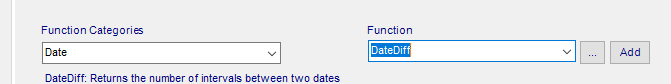 Click the ellipses button 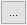 Select the interval you want to see for the amount of time between the two dates (how many years, days, hours, etc between the two dates)Select the starting date in the dropdown menuSelect the second/end date in the dropdown menuClick OK 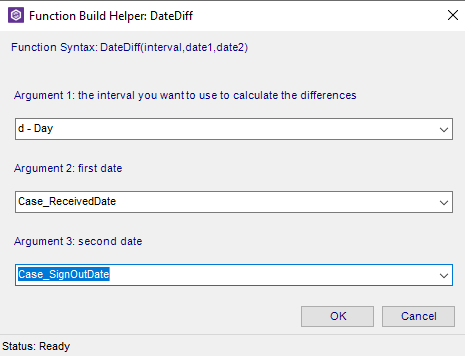 Note the SQL statement is pulled together based on your selectionsClick OK 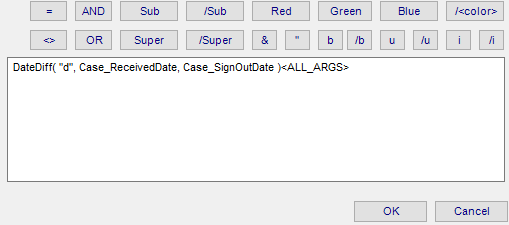 The data point of DateDiff will appear in your workspace. Move it to where you want it to display on the reportAdd a header or label as desired by using the Add Field button in the lower left corner 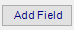 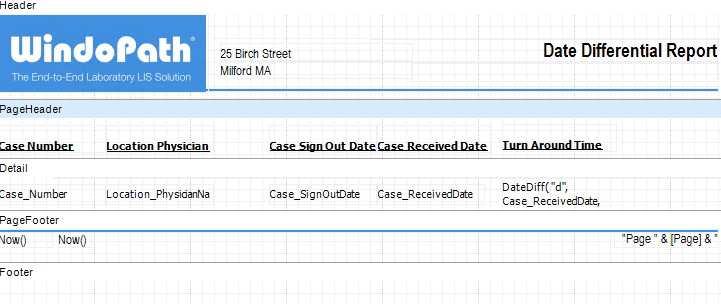 